ПРОЄКТ                                                                Ініціатива голови обласної ради І. Гримак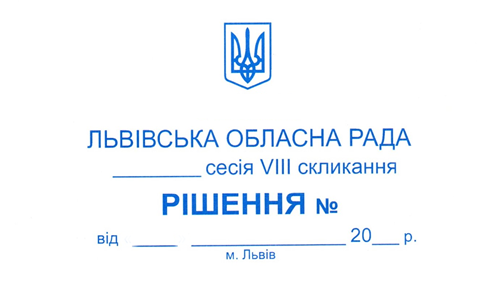 Про порядок денний ІХ чергової сесії обласної ради Львівська обласна рада VІІІ скликанняВИРІШИЛА:Затвердити такий порядок денний ІХ чергової сесії Львівської обласної ради VІІІ скликання:Про порядок денний ІХ чергової сесії обласної ради.
Доповідає: І. Гримак – голова обласної ради.Про депутатські запити.
(424-ПР від 16.11.2021)
Доповідає: І. Гримак – голова обласної ради.Про внесення змін до рішення обласної ради від 30 вересня 2021 року № 195 «Про інформацію Львівської обласної державної адміністрації щодо санітарно-епідеміологічної ситуації на території Львівщини, проведення вакцинації та вжиття заходів реагування у зв’язку з епідемією коронавірусу».
(438-ПР від 26.11.2021)
Доповідає: О. Чемерис  – директор департаменту охорони здоров’я  облдержадміністрації.
Співдоповідає: А. Ярмола – голова постійної комісії.Про внесення змін до показників обласного бюджету Львівської області на 2021 рік. 
(435-ПР від 26.11.2021)
Доповідає: О. Демків – директор департаменту фінансів Львівської облдержадміністрації.
Співдоповідає: В. Квурт  –  голова постійної комісії.Про внесення змін до обласних цільових програм на 2021 рік.
(434-ПР від 26.11.2021)
5.1. Внеcення змін до Програми розвитку туризму та курортів у Львівській області на 2021 – 2025 роки.
Доповідає: Н. Табака – начальник управління туризму та курортів  Львівської облдержадміністрації.
Співдоповідає: І. Щурко  –  голова постійної комісії.
5.2. Внесення змін до Програми охорони навколишнього природного середовища на 2021 – 2025 роки.
Доповідає: Р. Гречаник – директор департаменту екології та природних ресурсів облдержадміністрації.
Співдоповідає: В. Свіщов  – голова постійної комісії.
5.3. Внесення змін до Програми підвищення конкурентоспроможності Львівської області на 2021 – 2025 роки.
Доповідає: С. Куйбіда – директор департаменту економічної політики Львівської облдержадміністрації.
Співдоповідає: Ю. Раделицький  –  голова постійної комісії.
5.4. Внесення змін до Комплексної програми підтримки та розвитку сільського господарства у Львівській області на 2021 – 2025 роки.
Доповідає: Т. Гетьман – директор департаменту агропромислового розвитку Львівської облдержадміністрації.
Співдоповідає: Ю. Раделицький  –  голова постійної комісії.
5.5. Внесення змін до Комплексної програми підвищення енергоефективності, енергозбереження та розвитку відновлюваної енергетики у Львівській області на 2021 – 2025 роки.
Доповідає: Б. Кейван – директор департаменту паливно-енергетичного комплексу, енергоефективності та житлово-комунального господарства Львівської облдержадміністрації.
Співдоповідає: Т. Подвірний  –  заступник голови постійної комісії.
5.6. Внесення змін до Програми сприяння інноваційному та науково-технологічному розвитку у Львівській області на 2021 – 2023 роки.
(391-ПР від 06.10.2021)
Доповідає: С. Куйбіда – директор департаменту економічної політики Львівської облдержадміністрації.
Співдоповідає: Ю. Раделицький  –  голова постійної комісії.
5.7. Внесення змін до Регіональної програми з міжнародного і транскордонного співробітництва, європейської інтеграції на 2021 – 2025 роки.
Доповідає: Р. Шепеляк  – директор департаменту міжнародної технічної допомоги та міжнародного співробітництва Львівської  облдержадміністрації.
Співдоповідає: Н. Галецька – голова постійної комісії.
5.8. Внесення змін до Програми відновлення, збереження національної пам’яті та протокольних заходів на 2021 – 2025 роки.
Доповідає: Д. Посипанко – директор департаменту комунікацій та внутрішньої політики Львівської облдержадміністрації.
Співдоповідає: С. Шеремета  –  голова постійної комісії.
5.9. Внесення змін до Комплексної програми регіонального розвитку Львівщини на 2021 – 2025 роки.
Доповідає: С. Куйбіда – директор департаменту економічної політики Львівської  облдержадміністрації.
Співдоповідає: В. Квурт  –  голова постійної комісії.
5.10. Внесення змін до Комплексної програми підтримки галузі охорони здоров’я Львівської області на 2021 – 2025 роки.
Доповідає: О. Чемерис  – директор департаменту охорони здоров’я  облдержадміністрації.
Співдоповідає: А. Ярмола – голова постійної комісії.
5.11. Внесення змін до Комплексної програми розвитку фізичної культури та спорту Львівщини на 2021 – 2025 роки.
Доповідає: Р. Хім’як – начальник управління молоді та спорту Львівської облдержадміністрації.
Співдоповідає: Т. Бей  –  голова постійної комісії.
5.12. Внесення змін до Програми розвитку мережі й утримання автомобільних доріг, організації та безпеки дорожнього руху на 2021 – 2025 роки.
Доповідає: О. Шуліковський  – директор департаменту дорожнього господарства Львівської облдержадміністрації.
Співдоповідає: Т. Подвірний  –  заступник голови постійної комісії.
5.13. Внесення змін до Програми «Охорона, збереження і популяризація історико-культурної спадщини у Львівській області  на 2021 – 2025 роки».
Доповідає: О. Василько – директор департаменту архітектури та розвитку містобудування облдержадміністрації.
Співдоповідає: І. Щурко – голова постійної комісії.
5.14. Внесення змін до Комплексної програми соціальної підтримки у Львівській області учасників АТО (ООС) та їхніх родин, бійців-добровольців АТО, а також родин Героїв Небесної Сотні на 2021 – 2025 роки.
Доповідає: Р. Андрес – в. о. директора департаменту соціального захисту населення Львівської облдержадміністрації.
Співдоповідає: М. Іщук  –  голова постійної комісії.
5.15. Внесення змін до Комплексної програми соціальної підтримки окремих категорій громадян Львівської області на 2021 – 2025 роки.
Доповідає: Р. Андрес – в. о. директора департаменту соціального захисту населення Львівської облдержадміністрації.
Співдоповідає: М. Іщук  –  голова постійної комісії.
5.16. Внесення змін до Комплексної програми «Безпечна Львівщина» на 2021 – 2025 роки.
Доповідає: І. Туз – директор департаменту з питань цивільного захисту Львівської облдержадміністрації.
Співдоповідає: Н. Сумало  –  голова постійної комісії.Про внесення змін до Програми соціально-економічного та культурного розвитку Львівської області на 2021 – 2023 роки.
(436-ПР від 26.11.2021)
Доповідає: С. Куйбіда – директор департаменту економічної політики Львівської облдержадміністрації.
Співдоповідає: В. Квурт  –  голова постійної комісії.Про внесення змін до рішення обласної ради від 27 квітня 2021 року № 122.
(433-ПР від 26.11.2021)
Доповідає: В. Квурт – голова постійної комісії.
Співдоповідає: А. Ярмола – голова постійної комісії.Про затвердження Програми державного моніторингу в галузі охорони атмосферного повітря на 2021 – 2025 роки Львівської зони.
(423-ПР від 15.11.2021)
Доповідає: Р. Гречаник – директор департаменту екології та природних ресурсів Львівської облдержадміністрації.
Співдоповідає: В. Свіщов  – голова постійної комісії.Про внесення змін до рішення обласної ради від 13 липня 2021 року № 178 «Про передачу нерухомого майна за адресою: пр. Чорновола, 16, м. Стрий».
(429-ПР від 25.11.2021)
Доповідає: Т. Зозуля – в. о. начальника управління майном спільної власності Львівської обласної ради.
Співдоповідає: М. Седіло – голова постійної комісії.Про передачу рухомого та нерухомого майна в оперативне управління комунальному некомерційному підприємству Яворівської міської ради Львівської області «Немирівська міська лікарня».
(432-ПР від 25.11.2021)
Доповідає: Т. Зозуля – в. о. начальника управління майном спільної власності Львівської обласної ради.
Співдоповідає: М. Седіло – голова постійної комісії.Про внесення змін до рішення обласної ради від 19 листопада 2020 року № 1106 «Про затвердження Переліку другого типу (об’єкти, які передаються в оренду без проведення аукціону)». 
(431-ПР від 25.11.2021)
Доповідає: Т. Зозуля – в. о. начальника управління майном спільної власності Львівської обласної ради.
Співдоповідає: М. Седіло – голова постійної комісії.Про реорганізацію комунального підприємства Львівської обласної ради «Центр просторового розвитку» шляхом приєднання його до комунального підприємства Львівської обласної ради «Технічний нагляд».
(430-ПР від 25.11.2021)
Доповідає: Т. Зозуля – в. о. начальника управління майном спільної власності Львівської обласної ради.
Співдоповідає: М. Седіло – голова постійної комісії.Про погодження клопотання щодо приведення існуючого поділу лісів на території Бориславської міської ради відповідно до Порядку поділу лісів на категорії та виділення особливо захисних лісових ділянок.
(412-ПР від 20.10.2021)
Доповідає: А. Дейнека – начальник Львівського обласного управління лісового та мисливського господарства.
Співдоповідає: В. Свіщов  – голова постійної комісії.Про погодження клопотання щодо приведення існуючого поділу лісів у Турківському ДЛГП ЛГП «Галсільліс» у відповідність до Порядку поділу лісів на категорії та виділення особливо захисних лісових ділянок.
(428-ПР від 25.11.2021)
Доповідає: А. Дейнека – начальник Львівського обласного управління лісового та мисливського господарства.
Співдоповідає: В. Свіщов  – голова постійної комісії.Про погодження клопотання щодо приведення існуючого поділу лісів у державному підприємстві «Дрогобицьке лісове господарство» у відповідність до Порядку поділу лісів на категорії та виділення особливо захисних лісових ділянок.
(440-ПР від 26.11.2021)
Доповідає: А. Дейнека – начальник Львівського обласного управління лісового та мисливського господарства.
Співдоповідає: В. Свіщов  – голова постійної комісії.Про погодження клопотання щодо приведення існуючого поділу лісів у державному підприємстві «Самбірське лісове господарство» у відповідність до Порядку поділу лісів на категорії та виділення особливо захисних лісових ділянок.
(441-ПР від 26.11.2021)
Доповідає: А. Дейнека – начальник Львівського обласного управління лісового та мисливського господарства.
Співдоповідає: В. Свіщов  – голова постійної комісії.Про звіт тимчасової контрольної комісії обласної ради з вивчення питання щодо реорганізації окремих дочірніх лісогосподарських підприємств ОКС ЛГП «Галсільліс».
(437-ПР від 26.11.2021)
Доповідає: Ю. Холод – заступник голови обласної ради, голова тимчасової контрольної комісії.
Співдоповідають: І. Підгородецький – в. о. генерального директора           ОКС ЛГП «Галсільліс»;
Т. Зозуля – в. о. начальника управління майном спільної власності Львівської обласної ради.Про звіт тимчасової контрольної комісії обласної ради для перевірки виконання Меморандуму про взаєморозуміння щодо врегулювання проблемних питань у сфері постачання теплової енергії та сфері постачання гарячої води в опалювальному сезоні 2021/2022 рр.
(439-ПР від 26.11.2021)
Доповідає: Т. Чолій – член тимчасової контрольної комісії.
Співдоповідає: Б. Кейван – директор департаменту паливно-енергетичного комплексу, енергоефективності та житлово-комунального господарства Львівської облдержадміністрації.Про представлення І. Патера до нагородження Грамотою Верховної Ради України.
(418-ПР від 02.11.2021)
Доповідає: Р. Фединяк  – голова постійної комісії.Про заяви Львівської обласної ради.
(426-ПР від 19.11.2021)
Доповідає: І. Гримак  –  голова обласної ради.Про звернення Львівської обласної ради.
(427-ПР від 24.11.2021)
Доповідає: І. Гримак  –  голова обласної ради.
1. Звернення до Міністерства освіти і науки України щодо скасування наказу від 5 листопада 2021року № 1189 про фінансування спільних українсько-білоруських науково-дослідних проєктів у 2021 році.
Доповідає: І. Герус  –  голова постійної комісії.
2. Звернення до Верховної Ради України та Кабінету Міністрів України щодо внесення змін в бюджетне законодавство з метою зменшення оподаткування виплат заробітної плати для суб’єктів господарювання, які працюють за двосторонніми угодами про співробітництво в рамках дуальної освіти із закладами професійно-технічної освіти.
Доповідає: І. Герус  –  голова постійної комісії.
3. Звернення до Міністерства освіти і науки України, Міністерства фінансів України щодо потреби запровадження субвенції для закладів дошкільної освіти з метою підготовки дошкільнят до навчання у новій українській школі.
Доповідає: І. Герус  –  голова постійної комісії.
4. Звернення до Верховної Ради України та Кабінету Міністрів України щодо вжиття заходів для фінансової стабілізації медичної галузі.
Доповідає: О. Дуда  –  голова фракції політичної партії «Європейська солідарність».Різне.

Голова                                                                                         Ірина ГРИМАК